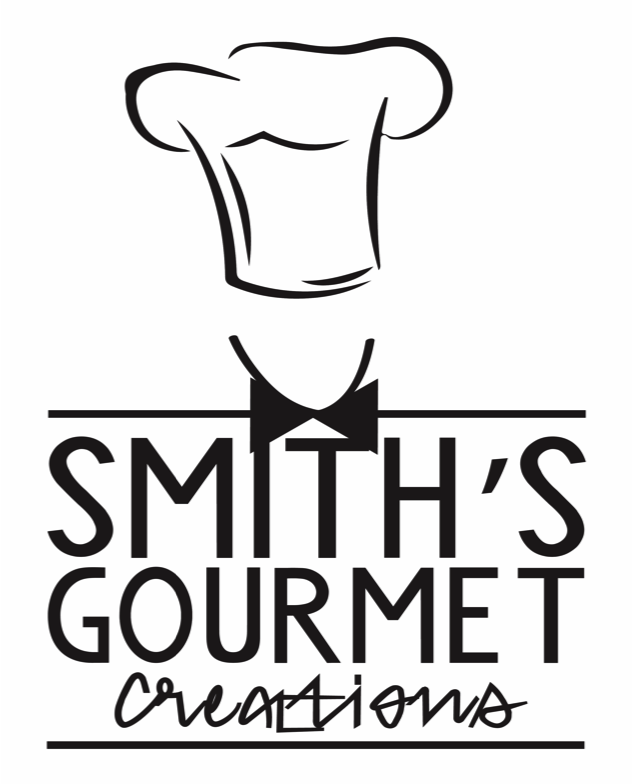 Brunch MenuMini Blackened Salmon Cakes $5 ppServed with Lemon Yum-Yum SauceGarlic Butter Shrimp & Grits $5 ppUltimate Shrimp & Grits $6 ppGarlic Shrimp, Turkey Sausage, Tomatoes, Caramelized Onions, Applewood Smoked Bacon, green onions served atop of Creamy Monterey Jack Cheddar Grits and Garlic Butter SauceFULLY Loaded Grits $6 ppAndouille Sausage, Turkey Sausage, Tomatoes, Caramelized Onions, Applewood Smoked Bacon, green onions served atop of Creamy Monterey Jack Cheddar Grits and Andouille Sausage Cajun Cream SauceButtermilk Fried Chicken & Waffles $5 ppServed with Bourbon & Vanilla infused SyrupJerk Chicken & Waffles $5 ppSpicy Honey Fried Chicken & WafflesChicken or Shrimp Pesto Linguine $4 ppHoney Fried Chicken Benedict  $5 ppSpinach & Cheddar Mini Frittata, Cajun Cream Sauce & Buttermilk BiscuitMini Assorted Frittatas $3 ppToppings: onions, spinach, tomato, cheddar, mushroom, or peppersPhilly Cheese Steak Frittata $4 ppBiscuits & Herb Sausage Gravy $3 ppDelicious sausage and herb gravy over buttermilk biscuitsHerb Potato Hash  $2 ppwith herb potatoes, Spicy Andouille Sausage, Caramelized onions and peppers with sunny side eggs Mixed Berry French toast $4 ppClassic French toast with assorted mixed berriesSeasonal Fruit Platter $2 ppSeasonal Fruit Salad Martinis $2.50 ppParfaits $2 ppStrawberries & Blue Berries mixed with yogurt and granola Mimosa Bar $10 ppAssorted fruit served with Champagne and delicious juicesSides $2 pp3 Cheese Macaroni  +1 ppLobster Mac & Cheese +$3 ppBreakfast PotatoesSmoked Turkey Collard GreensBourbon Sweet Potato Casserole with Candied Pecans and drizzle in honeyMixed Green Salad with Honey mustard Vinaigrette New Orleans Style Dirty RiceA la Carte $1.50 ppSide of Hickory Smoked Bacon (Pork or Turkey)Brown Sugar Bacon Scrambled Eggs Cheddar & Spinach Scrambled Eggs Sausage links(Pork or Turkey)Cheesy Grits**Omelet Station available upon request**